2.09.2019  Торжественная линейкаСегодня в нашей школе  прошла торжественная линейка, посвященная  Дню знаний - это всегда особый, волнующий праздник. Цветы и улыбки, радость встреч с одноклассниками, классными руководителями и любимыми учителями, много гостей на школьном дворе - без всего этого невозможно представить данное мероприятие. Нарядные ученики и ученицы с пестрыми букетами цветов, учителя и родители заполнили школьный двор. Звучит музыка, и все классы строятся на школьном дворе. Все застыли на торжественной линейке под звуки гимна России. Всё наполнено торжеством и гордостью, что ты частичка этого действа, этого великого праздника Дня Знаний. По традиции первыми  представляют малышей-первоклассников, их в этом году 61 . Директор школы Уваева Евгения Александровна  и гости поздравили  учащихся школы с новым учебным годом, отметив, что учение - нелегкий, но радостный и увлекательный труд. Пусть новый учебный год станет для всех  ярким и плодотворным, пусть будет наполнен творчеством, интересным и полезным общением, духовно, интеллектуально обогатит и ребят, и их педагогов.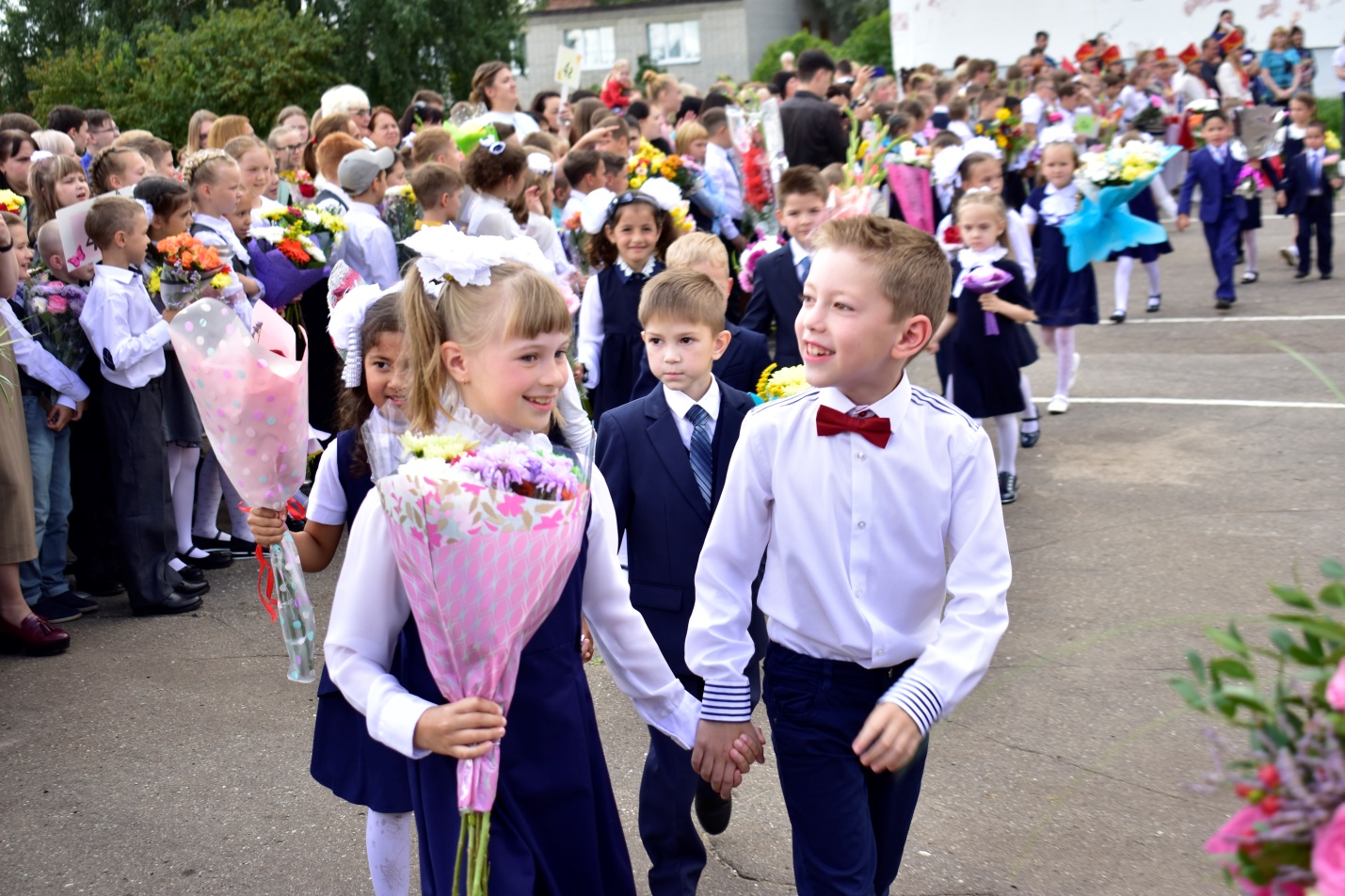 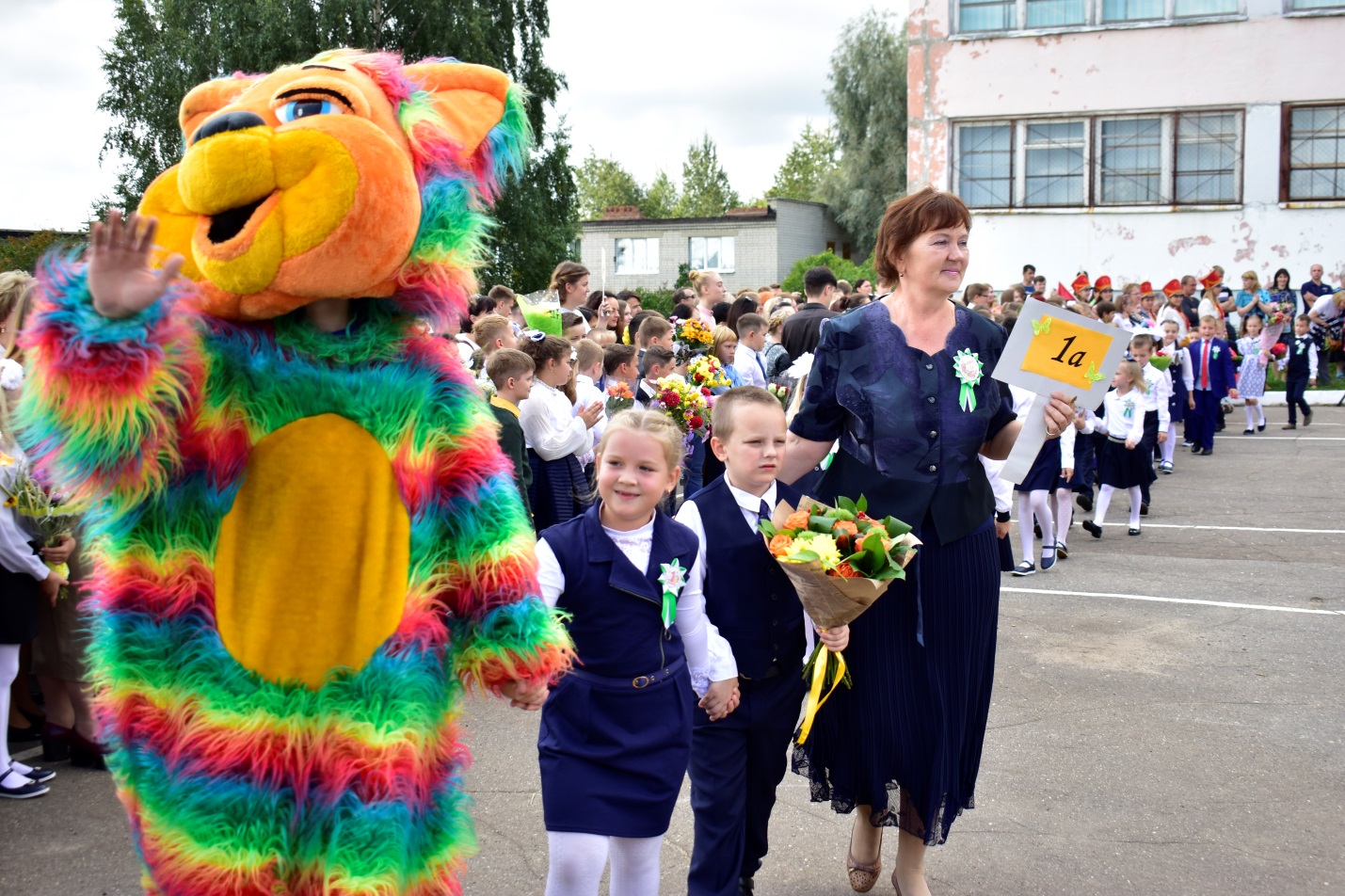 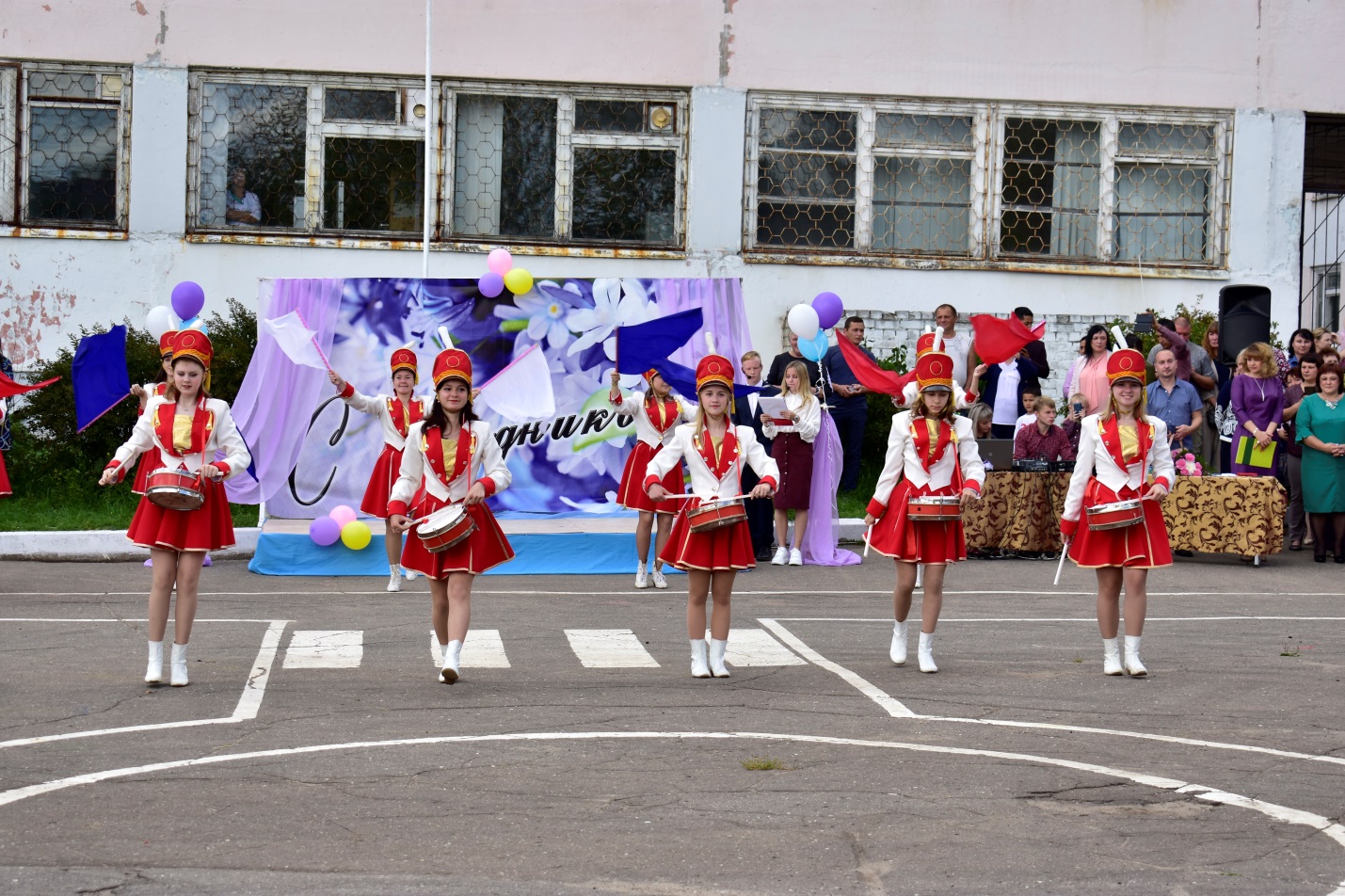 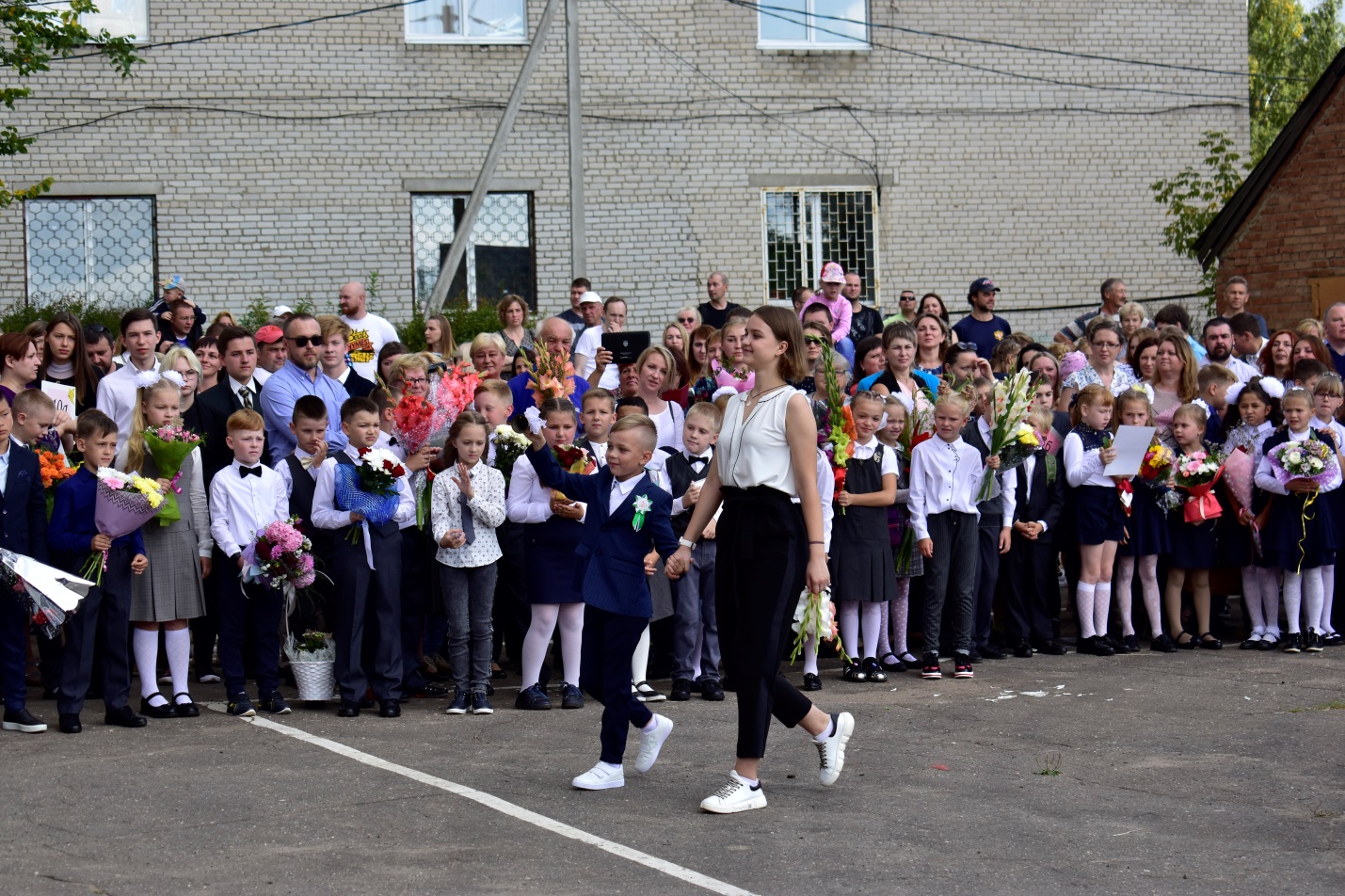 